MELITON A. ATILLO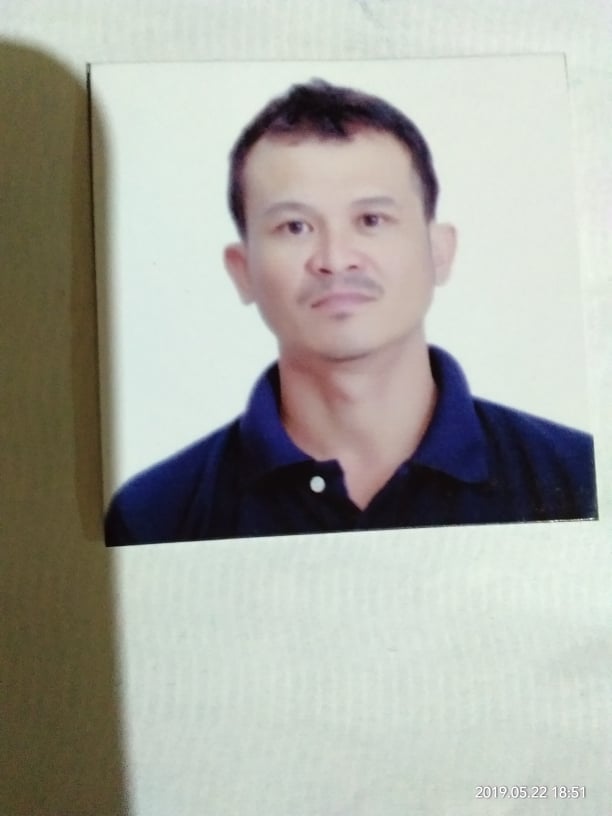 Contact number : +(63) 9568838255/ 09568838255Address: Cancainap, Tulic, Argao, Cebue-mail: adelaida.atillo001@deped.gov.phCompleted National Certificate in Welding (SMAW) and can perform related metal works.Certified High Voltage Electrician, Residential/ Commercial Building Electrician and with Welding (SMAW) plus factor experiences, focusing on quality, safety and customer satisfaction. Detailed-oriented with eighteen (18+) years’ extensive experience in all aspects of electrical arena. Personal InformationNationality: FilipinoReligion: Roman CatholicGender: MaleDate of birth: March 10, 1974Age: 47Civil status: MarriedNo. of Children: 2Name of Wife: Adelaida C. AtilloOccupation: Senior High English Teacher -IIIContact No: 09667408475Welding and Electrical SkillsCan read and interpret drawings and blueprints both Welding and ElectricalHave knowledge of various welding and electrical techniquesSkilled in both mechanical and manual welding and Electrical practices.Setting Up Machine Tools, Grinders, Metal Finisher, Lifting and Control DevicesCutting and Trimming Metal Objects and Wires to DimensionsHave a hand-eye Coordination and Lifting considerable weightDuties and ResponsibilitiesWeldingJoin metals  in beams,  piping and other metal componentsDevelop patterns for projects or follow directions given in layouts, blueprints and work orders; clean, check for defects and shape component parts, sometimes using a cutting torch weld parts together Set up equipment and preparing tools.Performing any combination of duties to assist workers in welding, brazing, and thermal and arc cutting activitiesCan handle  in lifting, positioning and securing of materials and work pieces during installationMake metal parts used in construction and manufacturing plants, and assist to weld parts, tools, machines and equipmentGood at establishing clear directions and lays out work in a well-planned and organized manner. Monitors process, progress and results.Can do other related worksElectricalTypical duties seen in High Voltage Electrician; testing electrical systems, ensuring proper functioning, performing repairs, preventing outages, and reporting to supervisors.Installed, set up and maintain underground and surface substations and pump stationsConducted termination on transformers, switchgear, motor pump and other electrical equipment.Determined materials needed for repair work and prepares requisition.Calculated wire, fuse and transformed sizes for system repairs and upgrade.Repaired failures of substation breakers, transformers, and other equipment.Performed high voltage clearances on previously energized electrical equipment.Installed, modified, troubleshoot, repaired, tested, maintained and operated high voltage,  especially high pot,  and were trained related sorts of safety induction.Can do other related works.WORK HISTORY2019- Present -Welding and Electrical Commercial/ Residential Installation Project   - Argao/Talisay/Barili Cebu 2016- 2018-    High Voltage Electrician - BARAKAH Nuclear Power Plant- Jonghap Elec. &     Mech. Const. Co., LTD.2013- 2015- Welding and Electrical Commercial/ Residential Installation Project– Argao Cebu 2011-2013  -     Electrician- Saudi Oger LTD.KSA2008-2009   - Electrician -  Consolidated Contractor ( CCC)- Qatar2004- 2007 – Electrician -  RNS Power  System, Philippines Club Ultima Tower/Crown Regency Osmena Tower 1998-1999- Electrician/Assistant Welder – White Gold Club; Philippines 1996- 1998- Electrician/Assistant Welder -  PAGCOR Lahug & Mactan Project; PhilippinesEducation & Training CertificatesBasic Training- NEWSIM Phil.Proficiency in Survival Craft and Rescue Boats- NEWSIM Phil.Basic Training for Oil and Chemical Tanker Cargo Operations - NEWSIM Phil.National Assessment of Shielded  Metal Arc Welding – TESDASpecial Trade Course in Shielded  Metal Arc Welding – TESDAWelding Special Training and Safety Induction- TESDAHSE Induction, IIF Orientation, SIMOPS/ PMC Training, Working at Height (Scaffolding) - TESDASpecial Trade Course in Building and Wiring – Cebu Technological UniversityCertificate of Training in Electrical Upgrading Course- Cebu Technological UniversityHigh Voltage Electrical Training- Jonghap Elec. &   Mech. Const. Co., LTD.Safety Induction Training - Consolidated Contractor ( CCC)- QatarElectrical Upgrading Courses:Transformer TerminationBuilding Wiring InstallationBasic Electrical PracticesPersonal ReferenceMr. Eunil Cortes   -  Crew  (Concrete Solutions Inc).  - Patupat, Barili, CebuMr. Ricardo Japitan – Foreman- Welding and Electrical Commercial/ Residential Installation Project – Talisay, Cebu 